Экз. № 1АКТ № 2 «Проведение плановой проверки уполномоченным структурным подразделением администрации Новокузнецкого муниципального района, осуществляющим  контроль в сфере бюджетного законодательства (внутренний финансовый контроль) в отношении муниципального казенного учреждения «Автохозяйство администрации Новокузнецкого муниципального района»г. Новокузнецк                                                                                                                      09.06.2017г.                                                                                                                                                        датаОснование: распоряжение администрации Новокузнецкого муниципального района от 22.02.2017г. № 293 «О проведении плановых проверок уполномоченным структурным подразделением администрации Новокузнецкого муниципального района, осуществляющим контроль в сфере бюджетного законодательства (внутренний финансовый контроль) в отношении муниципального бюджетного учреждения «Комбинат питания Новокузнецкого муниципального района», муниципального казенного учреждения «Автохозяйство администрации Новокузнецкого муниципального района».Проверка проводилась с 24.04.2017г. по 07.06.2017г. в соответствии с программой контрольных мероприятий.Ответственным за финансово-хозяйственную деятельность учреждения на момент осуществления проверки являлся директор муниципального казенного учреждения (далее – МКУ) «Автохозяйство администрации Новокузнецкого муниципального района» Ивашин Сергей Александрович, действующий на основании распоряжения администрации Новокузнецкого муниципального района от 13.01.2016 № 42 «О назначении Ивашина С.А.». Учреждение осуществляет свою деятельность на основании устава.Тема контрольного мероприятия: ведение контроля за списанием автозапчастей.Метод осуществления проверки: камеральная проверка.Состав уполномоченного органа проведения проверки: Шалабай Т.В. – начальник отдела экономического прогнозирования и контроля за доходами и расходами; Лягуша Н.И. – заведующий сектором отдела экономического прогнозирования и контроля за доходами и расходами; Овчинникова Н.В. – заведующий сектором отдела экономического прогнозирования и контроля за доходами и расходами.Описание проверки: Для проведения проверки запрошены следующие документы:Договора (контракты) на приобретение автошин, прочих автозапчастей за 2016 год;Товарные накладные;Карточки счет 302.34 на поступление автошин;Приказ  об учетной политике учреждения;Приказ об утверждении комиссии для проведения списания товарно-материальных ценностей;Акты о списании материальных запасов         Проверкой установлено, что на основании приказа об учетной политике срок исполнения документа о приеме имущества (основных средств) соблюдается. За 2016 год заключено договоров (контрактов) и поставлено автошин на сумму 506255,33 рубля. Все автошины поставлены на учет. На приобретение прочих автозапчастей заключено в 2016 году договоров на сумму 1125019 рублей, контрактов – 214380,44 рубля.Рекомендованные инструкции о ведении учета запасных частей предусматривают следующие действия:Для каждого основного средства утверждается порядок и периодичность проведения профилактических мероприятий, текущего обслуживания, среднего ремонта, капитального ремонта;Контроль над состоянием основного средства и проведением ремонта осуществляет комиссия.Организация, не утвердившая перечень запчастей, подлежащих замене, производит ремонт на основании дефектной ведомости, данный документ используется для списания деталей и утверждения плана ремонтных работ (форма ОС-16, утвержденной Постановлением Госкомстата России от 21.01.2003 N 7).У МКУ отсутствует подобный документооборот по учету и списанию запасных частей. В учреждении действует комиссия «для проведения списания товарно-материальных ценностей», утвержденная приказом учреждения от 18.02.2016 № 4.                                       Акты списания ТМЦ оформляются без даты, по счет-фактуре на приобретение ТМЦ. Акты осмотра транспортного средства оформляются, но они не подкреплены  актами списания. Причем акты осмотра подписывает в составе комиссии «начальник гаража», данная должность отсутствует в штатном расписании МКУ. Договора на привлечении третьих лиц для проведения оценочных работ не предоставлены.            Акты списания материальных запасов (автошин) оформляются по установленной форме ОКУД. В учреждении ведется карточка учета работы автомобильной шины по каждому транспортному средству. Нормы пробега, утверждены директором  МКУ и рассчитаны с применением  временных норм эксплуатационного пробега шин автотранспортных средств РД 3112199-1085-02, утвержденные министерством транспорта, но действие данного документа прекращено с 01.01.2014. Указанные размеры шин некоторых автомобилей в утвержденных нормах МКУ не соответствует размерам автомобильных шин в карточке учета работы автомобильных шин.             Акт осмотра транспортного средства содержит ограниченный объем информации, в нарушение раздела 3 приложения №7 к Учетной политике учреждения. Никаким документом в учреждении не определено пригодность и  дальнейшее использование запчастей после замены (утилизация, восстановление, другое).        Пункт 5 приказа об учетной политике по МКУ «Автохозяйство администрации Новокузнецкого муниципального района» от 32.12.2016 № 38 составлен не корректно.        Выводы: списание ТМЦ осуществляется по упрощенному документообороту, с частичным исполнением  рекомендованных инструкций, акты списания не подтверждены актами осмотра, учетная политика учреждения не в полной мере соответствует финансово-хозяйственной деятельности учреждения.Выдано предписание на устранение замечаний.Представители Уполномоченного структурногоподразделения администрации Новокузнецкогомуниципального района (отдел экономическогопрогнозирования и контроля за доходами и расходами):Начальник отдела                                                                                Т.В. ШалабайЗаведующий сектором                                                                        Н.И. Лягуша      Заведующий сектором                                                                         Н.В. ОвчинниковаПолучено:      Подпись руководителя объекта контроля:Директор МКУ «Автохозяйство Администрации Новокузнецкого муниципального района»                                                                   С.А.Ивашин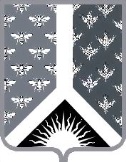   Администрация			                 Новокузнецкого                                           муниципального района                            654041, Кемеровская область,                          г. Новокузнецк, ул. Сеченова,25   тел.(3843)320827, тел.факс:(3843)320802            Е-mail:admpost@admnkr.ru             От _________   № _____________На исх. № _____ от ____________ПРЕДПИСАНИЕУполномоченное структурное подразделение администрации Новокузнецкого муниципального района (отдел экономического прогнозирования и контроля за доходами и расходами) в сфере бюджетного законодательства в МО Новокузнецкий муниципальный район в соответствии с полномочиями, предоставленными п.5 ч.3 ст.78 и ст. 269.2 Бюджетного кодекса Российской Федерации, постановлением администрации Новокузнецкого муниципального района от 26.09.2014 № 174 «Об утверждении Порядка осуществления внутреннего муниципального финансового контроля и контроля в сфере закупок товаров, работ, услуг для обеспечения муниципальных нужд»ПРЕДПИСЫВАЕТ:МКУ «Автохозяйство администрации Новокузнецкого муниципального района» устранить выявленные нарушения, согласно Акту № 2 от 09.06.2017г., при проведении контрольного мероприятия на основании распоряжения администрации Новокузнецкого муниципального района от 22.02.2017 № 293 «О проведении плановых проверок уполномоченным структурным подразделением администрации Новокузнецкого муниципального района, осуществляющим контроль в сфере бюджетного законодательства (внутренний финансовый контроль) в отношении муниципального бюджетного учреждения «Комбинат питания Новокузнецкого муниципального района», муниципального казенного учреждения «Автохозяйство администрации Новокузнецкого муниципального района»: О результатах исполнения настоящего Предписания уведомить в срок до 10 июля 2017 года.Неисполнение в установленный срок настоящего Предписания влечет административную ответственность в соответствии с законодательством Российской Федерации. Настоящее Предписание может быть обжаловано в установленном законом порядке.Уполномоченное структурноеподразделение администрации Новокузнецкогомуниципального района по осуществлению контроля (отдел экономическогопрогнозирования и контроля за доходами и расходами):Начальник отдела                                                                                            Т.В. ШалабайЗаведующий сектором                                                                                    Н.И. Лягуша  Заведующий сектором                                                                                    Н.В. ОвчинниковаI.I.Содержание нарушенияНе установлен порядок и периодичность проведения профилактических мероприятий, текущего ремонта, среднего ремонта, капитального ремонта (п. 2.12 Положения о техническом обслуживании и ремонте подвижного состава автомобильного транспорта, утвержденного Минавтотрансом РСФСР 20.09.1984), если такого не имеется, ремонты должны производиться по дефектным ведомостямСумма нарушения (при наличии)-Нормативный правовой акт, который нарушен (пункт, часть, статья)Основанием для проведения ремонтных работ должны служить акты осмотра имущества и дефектные ведомости (дефектные акты) (Письмо Минфина России от 04.12.2008 N 03-03-06/4/94)Документы, подтверждающие нарушение Отсутствие планов по ремонтам (профилактикам), а также дефектных ведомостейСодержание требования об устранении выявленных нарушений и (или) возмещении причиненного указанными нарушениями ущерба Не допускать необоснованность проведения ремонтовII.II.Содержание нарушенияНеполнота заполнения сведений в актах осмотра, актах списанияСумма нарушения (при наличии)-Нормативный правовой акт, который нарушен (пункт, часть, статья)П.п.3.3 Р.3 Приложения №7 к Учетной политике Учреждения Документы, подтверждающие нарушениеАкты осмотра и списанияСодержание требования об устранении выявленных нарушений и (или) возмещении причиненного указанными нарушениями ущерба Осуществлять запись всей информации, которая прописана в Учетной политике